
	                                                                                                                                                                    Projektas                                                                                                                                                                           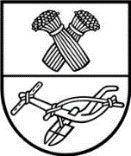 PANEVĖŽIO RAJONO SAVIVALDYBĖS TARYBASPRENDIMASDĖL ŽEMĖS MOKESČIO TARIFŲ IR NEAPMOKESTINAMOJO ŽEMĖS SKLYPO DYDŽIO NUSTATYMO2022 m. lapkričio 10 d. Nr. T - PanevėžysVadovaudamasi Lietuvos Respublikos vietos savivaldos įstatymo 16 straipsnio 2 dalies 
37 punktu, 18 straipsnio 1 dalimi, Lietuvos Respublikos žemės mokesčio įstatymo 6 straipsniu ir 8 straipsnio 2 dalies 3 punktu, Savivaldybės taryba n u s p r e n d ž i a:1. Nustatyti:1.1. žemės mokesčio tarifus procentais nuo žemės mokestinės vertės pagal pagrindinę žemės naudojimo paskirtį bei pagal žemės sklypo naudojimo būdą:1.2. 1,2 ha neapmokestinamąjį žemės sklypo dydį fiziniams asmenims, kuriems nustatytas 
0–40 procentų darbingumo lygis arba kurie yra sukakę senatvės pensijos amžių ar yra nepilnamečiai, jei šių žemės savininkų šeimose mokestinio laikotarpio pradžioje nėra darbingų asmenų.2. Pripažinti netekusiu galios 2019 m. gegužės 30 d. Panevėžio rajono savivaldybės tarybos sprendimą Nr. T-109 „Dėl žemės mokesčio tarifų ir neapmokestinamojo žemės sklypo dydžio nustatymo“. 3. Šis sprendimas įsigalioja 2023 m. sausio 1 d.Šis sprendimas gali būti skundžiamas Lietuvos Respublikos administracinių bylų teisenos įstatymo nustatyta tvarka.V.Jurkštienė2022-10-20PANEVĖŽIO RAJONO SAVIVALDYBĖS ADMINISTRACIJOSVIEŠŲJŲ PIRKIMŲ SKYRIUSPanevėžio rajono savivaldybės tarybaiSAVIVALDYBĖS TARYBOS SPRENDIMO „DĖL ŽEMĖS MOKESČIO TARIFŲ IR NEAPMOKESTINAMOJO ŽEMĖS SKLYPO DYDŽIO NUSTATYMO“ PROJEKTO AIŠKINAMASIS RAŠTAS 2022 m. spalio 20 d.PanevėžysSprendimo projekto tikslai ir uždaviniaiSprendimo projekto tikslas – nustatyti metinio žemės mokesčio tarifus nuo 2023 m. 
sausio 1 dienos. Žemės mokesčio mokėtojai – žemės savininkai – fiziniai ir juridiniai asmenys.           Nuo 2023 m. sausio 1 d. įsigalioja nauja žemės mokestinė vertė pagal naujai atlikto masinio žemės vertinimo rezultatus. Informaciją apie sklypų vidutines rinkos vertes galima sužinoti valstybės įmonės Registrų centro svetainėje www.registrucentras, skyrelyje „Vidutinių rinkos verčių paieška, Vidutinės rinkos vertės paieška pagal unikalų numerį“.Konkrečius žemės mokesčio tarifus nustato kiekvienos savivaldybės taryba.  Žemės mokestį administruoja Valstybinė mokesčių inspekcija.	2. Siūlomos teisinio reguliavimo nuostatos	Masinis žemės vertinimas žemės mokestinėms vertėms apskaičiuoti Vyriausybės nustatyta tvarka atliekamas ne rečiau kaip kas 5 metai. Lietuvos Respublikos žemės mokesčio įstatymo 6 straipsnio                 2 dalyje numatyta, kad jeigu nuo kito mokestinio laikotarpio žemės mokestinė vertė nustatoma atsižvelgiant į naujai atlikto masinio žemės vertinimo rezultatus, Savivaldybės taryba gali nustatyti mokesčio tarifą, kuris galios ateinantį mokestinį laikotarpį, iki einamojo mokestinio laikotarpio gruodžio 1 dienos.  Jei Savivaldybės taryba kitam mokestiniam laikotarpiui konkrečių mokesčio tarifų nenustato, kitą mokestinį laikotarpį galioja paskutiniai nustatyti konkretūs  mokesčio tarifai. Mokesčio tarifų ribos – nuo 0,01 procento iki 4 procentų žemės mokestinės vertės. Mokesčio mokestinis laikotarpis sutampa su kalendoriniais metais.Per praėjusius 5 metus Panevėžio rajono savivaldybėje pasikeitė žemės verčių zonų žemėlapis, kuris, atlikus masinį žemės vertinimą, pasipildė 8 verčių zonomis – vietoj buvusių 52 verčių zonų Panevėžio rajone yra 60 verčių zonų. Didinant verčių zonų skaičių, siekiama kuo tiksliau nustatyti konkrečių žemės sklypų vertę. Vertinant atskiras žemės grupes, žemės sklypų vidutinė rinkos vertė, lyginant su 2018 metais,   2023 metais didėja kiekvienoje žemės paskirties ar naudojimo būdo grupėje.  	3. Laukiami rezultataiPatvirtinus žemės mokesčio tarifus, bus apskaičiuojamas žemės mokestis žemės savininkams.  4. Lėšų poreikis ir šaltiniaiSprendimo įgyvendinimui lėšos nereikalingos.	5. Kiti sprendimui priimti reikalingi pagrindimai, skaičiavimai, paaiškinimaiPridedamas Panevėžio rajono savivaldybės teritorijos nekilnojamojo turto verčių zonų žemėlapis.(https://www.registrucentras.lt/masvert/paieska-un).Skyriaus vedėja                                                                                                       Virginija JurkštienėEil. Nr.Paskirties / naudojimo būdo kodasPaskirties / naudojimo būdo pavadinimasŽemės mokesčių tarifas procentaisVerčių zonos123451.610Žemės ūkio paskirties sklypai0,133.1; 33.2; 
33.50–33.52; 33.59610Žemės ūkio paskirties sklypai0,333.10; 33.12; 33.16–33.19; 
33.23; 33.25; 33.29; 33.30; 33.36; 33.40; 33.42; 33.43; 33.48; 33.53; 33.55; 33.58; 33.60610Žemės ūkio paskirties sklypai0,3533.3–33.9; 33.11;
33.13–33.15; 33.20–33.22; 33.24; 33.26–33.28; 33.31–33.35;33.37–33.39; 33.41; 33.44; 33.45; 33.54; 33.56610Žemės ūkio paskirties sklypai0,533.57610Žemės ūkio paskirties sklypai0,633.46; 33.47; 33.491.1.300, 328Mėgėjų sodų žemės sklypai0,1Visos (33.1–33.60)2.995Kitos paskirties žemės sklypai2.1314, 327, 330, 331Gyvenamosios teritorijos, vienbučių ir dvibučių gyvenamųjų pastatų teritorijos, daugiabučių gyvenamųjų pastatų ir bendrabučių statybos teritorijos0,133.1– 33.6; 
33.10; 33.48;33.50–33.53; 33.59314, 327, 330, 331Gyvenamosios teritorijos, vienbučių ir dvibučių gyvenamųjų pastatų teritorijos, daugiabučių gyvenamųjų pastatų ir bendrabučių statybos teritorijos0,1633.19; 33.21; 33.22; 33.37; 33.38; 33.58; 33.60314, 327, 330, 331Gyvenamosios teritorijos, vienbučių ir dvibučių gyvenamųjų pastatų teritorijos, daugiabučių gyvenamųjų pastatų ir bendrabučių statybos teritorijos0,233.7; 33.17; 33.18;
33.20; 33.24; 33.39; 33.42314, 327, 330, 331Gyvenamosios teritorijos, vienbučių ir dvibučių gyvenamųjų pastatų teritorijos, daugiabučių gyvenamųjų pastatų ir bendrabučių statybos teritorijos0,333.12–33.16; 33.35; 33.36; 33.54–33.57314, 327, 330, 331Gyvenamosios teritorijos, vienbučių ir dvibučių gyvenamųjų pastatų teritorijos, daugiabučių gyvenamųjų pastatų ir bendrabučių statybos teritorijos)0,433.11; 33.28; 33.29; 33.41; 33.43; 33.44314, 327, 330, 331Gyvenamosios teritorijos, vienbučių ir dvibučių gyvenamųjų pastatų teritorijos, daugiabučių gyvenamųjų pastatų ir bendrabučių statybos teritorijos)0,533.8; 33.9; 33.23; 33.25–33.27; 33.30–33.34; 33.40; 33.45–33.47; 33.492.2.316Pramonės ir sandėliavimo objektų teritorijos0,733.51–33.53; 33.56; 33.58–33.60 316Pramonės ir sandėliavimo objektų teritorijos133.1–33.4; 33.17–33.22; 33.24; 33.50; 33.54; 33.55316Pramonės ir sandėliavimo objektų teritorijos1,533.5–33.8; 33.26;33.42–33.49316Pramonės ir sandėliavimo objektų teritorijos233.12–33.15; 33.25; 33.27; 33.28; 33.32–33.36;33.39–33.41; 33.57316Pramonės ir sandėliavimo objektų teritorijos2,533.37; 33.38 316Pramonės ir sandėliavimo objektų teritorijos2,633.9–33.11; 33.16; 33.23; 33.29–33.312.3.317Komercinės paskirties objektų teritorijos0,333.1–33.7; 33.48; 33.50; 33.51; 33.53; 33.57–33.60317Komercinės paskirties objektų teritorijos0,6533.17–33.21; 33.52317Komercinės paskirties objektų teritorijos133.22; 33.39; 33.42; 33.54–33.56      317Komercinės paskirties objektų teritorijos1,533.8; 33.12; 
33.25–33.27; 33.35; 33.37; 33.38317Komercinės paskirties objektų teritorijos233.13; 33.14; 33.16; 33.28–33.31; 33.33; 33.34; 33.41; 33.43; 33.44; 33.46317Komercinės paskirties objektų teritorijos2,533.9–33.11; 33.15; 33.32; 33.40; 33.45; 33.47; 33.493.Visiems kitiems šios lentelės 1–2 punktuose nenurodytiems žemės sklypamsVisiems kitiems šios lentelės 1–2 punktuose nenurodytiems žemės sklypams0,13Visos (33.1–33.60)4.Už nenaudojamą, apleistą žemės sklypo plotąUž nenaudojamą, apleistą žemės sklypo plotą4Visos (33.1–33.60)